RMTTF Thursday, February1 , 20189:30 AM ERCOT Met CenterRoom 168Debbie McKeever, co-Chair opened the meeting and led the meeting for today. Antitrust admin was read, agenda was reviewed.   Attending:In PersonTomas Fernandez	NRGKathy Scott		Centerpoint	Art Deller		ERCOTJim Lee			AEPDebbie McKeever	OncorSheri Wiegand		TXU Carolyn Reed		CenterpointKaci Jacobs		OncorMonica Jones		NRGCalling in:Diana Rehfeldt		TNMP Matt Tschetter		ERCOTMinutes from the last three meetings will be reviewed and posted for March’s meeting.NOTES on the WebEx only training from Jan 30th – 31st Sending out email blast the week of the training was successful As of Jan 26th, only a handful of participants registered.  By the end of Monday, training numbers increased to 42 registered for Retail 101 and 36 for IAG training.Final # of participants via WebExRetail 101 – 27IAG – 21Room 102 is too small for presenters – suggestion is to have a “live” room and an overflow room where folks have signed into WebExTaylor Training facility may be a future option for WebEx trainingsMicrophone used the second day worked betterArrive early to avoid any last minute technical issuesSLIDES for UPDATES:RETAIL 101Renewable Energy Credits information and where to locate Billboards are actually meteredTSDPS can bill customers directly in tampering situationsSlide 114- remove Sharyland territorySlide 20 – remove SharylandSlides 21-22 – shorten presentation on SB7Art has yet to schedule the revisions for Retail 101.  It was suggested this occur prior to the May training in DallasGOALS for 2018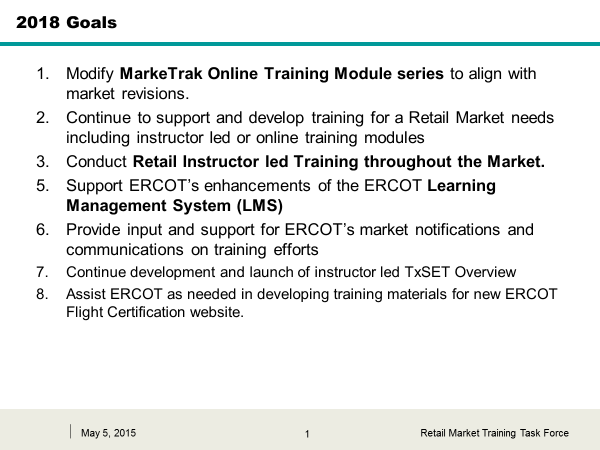 Added another goal of “Present instructor led comprehensive MarkeTrak training with an emphasis in Inadvertent Gains.ACCOMPLISHMENTS for 2017Completed all goals for 2017 with the addition of the following:Modified Cancel w/Approval training to align with NPRRxxx and SCR778Refreshed Overview and Switch hold on line modulesACTION ITEM:  Deb will develop the slide for an RMS Update of 2017 accomplishmentsREVIEW OF MERGED PRESENTATION for MARKETRAK and INADVERTANT GAIN TRAININGTomas presented the merged decks…Initially there were ~373 slides including the appendicesIt was suggested to divide the presi into two decksPresentationAppendicesSuggested revisions…Slide 3- revise “what is MarkeTrak?  ACTION ITEM:  Sheri to reviseSlide 4 – get an updated % value and note “all listed below are Day to Day Subtypes”Reskinning screen shotsASSIGNMENTS:Introduction – What is MarkeTrak? – Debbie McKeeverMarkeTrak Navigation – Monica JonesEmail Notification – Monica JonesListserves – Monica JonesAdministrator Functionality – Monica JonesBulk Insert – Monica Jones Usage & Billing – Sheri WiegandMissing Enrollments - Sheri WiegandSwitch Holds – Marty AllenCancel w/Approval & Cancel w/o Approval – Jim LeeOther – Carolyn ReedSiebel Change – Carolyn ReedDEV LSE/NonLSE – Carolyn ReedInadvertent GainsWhat is IAG? -  Tomas FernandezRescission -  Jim LeeIAG Walkthrough – Tomas FernandezBest Practices – Tomas FernandezVerification – Synetrick HaynesReporting – Sheri WiegandMT Demo , Background Reporting, GUI Reporting  - Dave Michelson ACTION ITEMS: Each presenter is responsible for reviewing their slides and providing any revisions and add any check point questions (if necessary).  Sheri will have the presentation posted to the March 1st meeting page for presenter access.  LOGISTICS FOR MAY MT/IAG TRAININGQuick Reference Guide – Carolyn to provide copiesBulk Insert Tips & Tricks – laminated – NRG to providePresentation deck – ERCOTIndex cards for questions – Tomas9:00 check in / 9:30 sharp training startsTxSET Training Development - AssignmentsIntroduction: (Use Retail 101 TxSET slides as a starting point) (ONCOR)What is TxSET? Why do we have TxSET?How is TxSET executed?NAESB protocal (to briefly explain)When are TxSET used?TxSET Working Group (Match Scope on ERCOT.com)Tools/References: (CenterPoint)ERCOT Protocols (Ch. 15, 19, 24) OverviewRetail Market Guide OverviewSection 7 Market ProcessesTransaction Timing Matrix (Section 9 Appendix D1)Stacking Logic (Section 11 of the RMG)TxSET WebpageOverviewSwimlanesEDI GuidelinesTestingAny other relevant informationTransactions: (Transaction Names Inventory V4 .0 Card handout)Groupings (May be able to utilize some of what was in Retail 101) (TXU)814’s810’s820’s867’s650’s 824’s997’sT SeriesInteraction Assignment SWIM LANES (TXU)Stacking Logic  (TXU)EDI Transaction (TXU)Example (Happy Path/UnHpappy Path of MVI)Walkthrough of Examples of EDI transactions from implementation guides.MIS/Portal  (Monica/Kaci/Marty Allen)ReviewDemoTxSET Working Group (Diana)What is itHow it worksChange ControlsAny other InformationACTION ITEM: Art Deller will provide ERCOT template for development of slides and send to assignees.SCHEDULE FOR DEVELOPMENT OF TxSETMarch 1st – all presenters should have documented outline of slides for their assigned sectionsApril 5th – Oncor & CNP should have slides prepared for reviewMay 3rd – TXUE & TNMP should have slides prepared (meeting in Dalllas)After meeting all slides should be delivered to Matt (ERCOT) to assemble for next meetingJune 7th – TF will review all slides assembled in presentation – make revisionsJuly 12th – review any revisions from 6/7 meetingAugust 2nd – FINAL review of deck – make any final revisionsSeptember 6th – ERCOT will present FINAL version of deck Septebmer 14th – ERCOT will have FINAL deck ready for presenters and printSeptember 18th – (Monday before TxSET & TDTMS) – dry run for presenters @ 1:00 in AustinSeptember 26th – TxSET Training in Houston Recommendation is TxSET is instructor led only -  WebEx will be not be effective during interactive section unless video is present.ON LINE MARKETRAK MODULESArt presented the LMS statistics All time:   581 completed, 781 attendedYTD:    11 completed, 18 attendedMatt presented the couple changes in the IAG module.  TF approved changes and Matt will post in LMS.Next month, Day to Day subtype module will be available for review – “reskinning” Proposed Agenda for March 1stLMS StatsReview Day to Day module for updatesReview merged presentation Appendices for MarkeTrak/IAGReview revisions/assignments for MarkeTrak/IAG merged presentation deck – slide revisions/checkpoint questionsReview documented outline slides for TxSET sectionsReview logistics for training May training in DallasReview schedule/plan for TxSET trainingItems for next meeting, February 1st:Debriefing on January trainingMT on line statsMatt’s updates from two on line modulesDay to DayCancel w/ ApprovalReview combined MT/IAG deckTxSET assignmentsGoals/Accomplishments